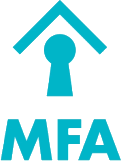 NEW MEXICO MORTGAGE FINANCE AUTHORITY AFFORDABLE HOUSING ACT RULESSECTION 1. AUTHORITY.  These Rules are issued under and pursuant to the Mortgage Finance Authority Act, NMSA 1978, § 58-18-1 et seq. (the “MFA Act”) and pursuant to the Affordable Housing Act, NMSA 1978, §6-27-1 et seq. (the “Act”). Following review and comment by the Legislative Oversight Committee (“Oversight Committee”), these Rules will become effective upon the approval of the New Mexico Mortgage Finance Authority’s (“MFA”) Board of Directors.SECTION 2. PURPOSE AND OBJECTIVES. These Rules are established to effectuate, and shall be applied so as to accomplish, the general purposes of the Act and the following specific objectives:Procedures to ensure that both state and local housing assistance grantees are Qualifying Grantees (defined below) who meet the requirements of the Act and rules promulgated pursuant to the Act both at the time of the award and throughout the term of the grant;The establishment of an application and award timetable for state housing assistance grants to permit the selection of the Qualifying Grantee(s) by the Governmental Entity (defined herein) and/or MFA;The Governmental Entity and/or MFA : the financial and management stability of the applicant, the demonstrated commitment of the applicant to the community, a cost-benefit analysis of the project proposed by the applicant, the benefits to the community of a proposed project, the type or amount of assistance to be provided, the scope of the affordable housing project, any substantive or matching contribution by the applicant to the proposed project, a performance schedule for the Qualifying Grantee with performance criteria, and any other rules or procedures which the Governmental Entity and/or MFA believes is necessary for a full review and evaluation of the applicant, the application, and any Qualifying Grantee or which MFA believes is necessary for a full review of the Governmental Entity’s evaluation of the applicant;A requirement for long-term affordability of a state, county, or municipal project so that a project cannot be sold shortly after completion and taken out of the affordable housing market to ensure a quick profit for the Qualifying Grantee;A requirement that the Governmental Entity and/or MFA enter into a contract with the Qualifying Grantee consistent with the Act, which contract shall include remedies and default provisions in the event of the unsatisfactory performance by the Qualifying Grantee and which contract shall be subject to the review of MFA in its discretion;A requirement that a grant for a state or local project must impose a contractual obligation on the Qualifying Grantee that the housing units in any Affordable Housing Project be occupied by low- or moderate-income households;Provisions for adequate security against the loss of public funds or property in the event that the Qualifying Grantee abandons or otherwise fails to complete the project;A requirement for review and approval of a housing grant project budget by the Governmental Entity and/or MFA before any expenditure of grant funds or transfer of granted property;A requirement that, unless the period is extended for good cause shown, MFA shall act on an application within forty-five (45) days of the date of receipt of that application and, if not acted upon, the application shall be deemed approved;A requirement that a condition of grant approval be proof of compliance with all applicable state and local laws, rules and ordinances;Provisions defining “low-income and moderate-income” and setting out requirements for verification of income levels; andA requirement that a county or municipality that makes a housing assistance grant shall have an existing valid affordable housing plan or housing elements contained in its general plan.In carrying out its objectives and purposes, MFA, pursuant to MFA Act has the power to raise funds from private and public investors to make funds available for such purposes; to create and implement programs from time to time as may be necessary or appropriate to accomplish its purposes; and to assist, administer, finance or service housing programs and to contract for such services for or through private and nonprofit organizations and local, state, federal and tribal agencies or their instrumentalities.SECTION 3. GENERAL DEFINITIONS. The following words and terms shall have the following meanings.1“Act” shall mean the Affordable Housing Act, Section 6-27-1 et seq. NMSA1978.“Affordable” shall mean consistent with minimum rent and/or income limitations set forth in MFA Act, and in guidelines established by MFA.“Affordable Housing” means residential housing primarily for Persons or households of Low- or Moderate-Income.“Affordable Housing Funds” shall mean any or all funds awarded or to be awarded, loaned or otherwise distributed under the Act, which includes any reduction or abatement of taxes or fees that would otherwise be imposed in full on a market-rate project.“Affordable Housing Program” shall mean any programs that a Governmental Entity and/or MFA establish pursuant to the Act.“Affordable Housing Projects” shall mean any work or undertaking, whether new construction, acquisition of existing residential housing, remodeling, improvement, Rehabilitation or conversion approved by the Governmental Entity and/or MFA for the primary purposes as allowed by the Act.“Applicant” shall mean an individual, or a non-individual applicant such as a governmental housing agency, regional housing authority, tribal housing agency, for- profit organization, including a corporation, limited liability company, partnership, joint venture, syndicate, association or a nonprofit organization meeting the appropriate criteria of the Governmental Entity and/or MFA.“Application” shall mean an application to participate in one or more Affordable Housing Projects or programs under the Act submitted by an Applicant to the Governmental Entity and/or MFA.“Authority” shall mean the New Mexico Mortgage Finance Authority.“Builder” shall mean a person or entity licensed as a general contractor to construct Residential Housing in the state which has been approved by the Governmental Entity and/or MFA to participate in an MFA program and/or a program under the Act.“Building” shall mean a structure capable of being renovated or converted into affordable housing or a structure that is to be demolished and is located on land that is donated and upon which Affordable Housing will be constructed.“Congregate Housing Facility” shall mean Residential Housing designed for occupancy by more than four Persons of Low or Moderate Income living independently of each other. The facility may contain group dining, recreational, health care or other communal living facilities and each unit in a Congregate Housing Facility shall contain at least its own living, sleeping, and bathing facilities.“Contribution” shall mean any provision of assistance for affordable housing, including a Housing Assistance Grant or Affordable Housing Funds, made by a state, any instrumentality of the state, county, municipality, or the Authority.“Federal Government” shall mean the United States of America and any agency or instrumentality, corporate or otherwise, of the United States of America.“Governmental Entity” shall mean a state, county, or municipality.2“Household” shall mean one or more persons occupying a housing unit.“Housing Assistance Grant” means the donation, provision, or payment by a Governmental Entity or MFA of:Land upon which affordable housing will be constructed;An existing building that will be renovated, converted, or demolished and reconstructed as Affordable Housing;The costs of acquisition, development, construction, financing, and operating or owning affordable housing; orThe costs of financing or infrastructure necessary to support Affordable Housing.“HUD” shall mean the United States Department of Housing and Urban Development.“Infrastructure” shall mean Infrastructure Improvements and Infrastructure Purposes.“Infrastructure Improvement” includes, but is not limited to:sanitary sewage systems, including collection, transport, storage, treatment, dispersal, effluent use and discharge;drainage and flood control systems, including collection, transport, diversion, storage, detention, retention, dispersal, use and discharge;water systems for domestic purposes, including production, collection, storage, treatment, transport, delivery, connection and dispersal;areas for motor vehicle use for road access, ingress, egress and parking;trails and areas for pedestrian, equestrian, bicycle or other non-motor vehicle use for road access, ingress, egress and parking;parks, recreational facilities and open space areas for the use of residents for entertainment, assembly and recreation;landscaping, including earthworks, structures, plants, trees and related water delivery systems;electrical transmission and distribution facilities;natural gas distribution facilities;lighting systems;cable or other telecommunications lines and related equipment;traffic control systems and devices, including signals, controls, markings and signs;inspection, construction management and related costs in connection with the furnishing of the items listed in this subsection; andheating, air conditioning and weatherization facilities, systems or services, and energy efficiency improvements that are affixed to real property.“Infrastructure Purpose” shall mean:planning, design, engineering, construction, acquisition or installation of Infrastructure, including the costs of applications, impact fees and other fees, permits and approvals related to the construction, acquisition or installation of the Infrastructure;acquiring, converting, renovating or improving existing facilities for Infrastructure, including facilities owned, leased or installed by the owner;acquiring interests in real property or water rights for Infrastructure, including interests of the owner; andincurring expenses incident to and reasonably necessary to carry out the purposes specified in this subsection.“Market Value” shall mean the price at which buyers and sellers trade similar items in an open marketplace. In the absence of a marketplace, it is the estimated highest price a buyer would be warranted in paying and a seller justified in accepting, provided both parties were fully informed and acted intelligently and voluntarily.“MFA” shall mean the New Mexico Mortgage Finance Authority.“MFA Act” shall mean the Mortgage Finance Authority Act, enacted as Chapter 303 of the Laws of 1975 of the State of New Mexico, as amended (being Sections 58-18-1 through 58-18-27, inclusive, N.M.S.A. (1978), as amended).“Mortgage” shall mean a mortgage, mortgage deed, deed of trust or other instrument creating a lien, subject only to title exceptions as may be acceptable to the Governmental Entity and/or MFA, on a fee interest in real property located within the state or on a leasehold interest that has a remaining term at the time of computation that exceeds or is renewable at the option of the lessee until after the maturity day of the Mortgage Loan or an instrument creating a lien on a mobile home.“Mortgage Lender” shall mean any bank or trust company, mortgage company, mortgage banker, national banking association, savings bank, savings and loan association, credit union, building and loan association and any other lending institution, and which must be authorized to make mortgage loans in New Mexico.“Mortgage Loan” shall mean a financial obligation secured by a Mortgage, including a project Mortgage Loan.“Multiple Family Housing Project” shall mean Residential Housing that is designed for occupancy by more than four persons or families living independently of each other or living in a Congregate Housing Facility, of which the percentage of units set aside for Persons of Low or Moderate Income, as defined in the applicable Affordable Housing Plan and Ordinance, shall be in direct proportion to the amount of subsidy provided as a percentage of total cost. Set asides for Persons of Low or Moderate Income shall include, without limitation Persons of Low or Moderate Income who are elderly and handicapped as determined by the Governmental Entity and/or MFA, provided that the percentage of Persons of Low or Moderate Income shall be at least the minimum, if any, required by federal tax law, if applicable.“Multi-Family Housing Program” shall mean a program involving a Congregate Housing Facility, a Multiple Family Housing Project or a Transitional Housing Facility.“Municipality” shall mean an incorporated city, town or village, whether incorporated under general act, special act or special charter, incorporated counties and H class counties all as set forth in the Act.“Oversight Committee” shall mean MFA’s Legislative Oversight Committee created by, and appointed in accordance with, MFA Act.Person’s of Low or Moderate Income”:  For purposes of this definition, the word “families” shall mean a group of persons consisting of, but not limited to, the head of a household; his or her spouse, if any; and children, if any, who are allowable as personal exemptions for Federal income tax purposes.“Policies and Procedures” shall mean Policies and Procedures of MFA, including but not limited to, Mortgage Loan purchasing, selling, servicing and reservation procedures, which MFA may update and revise from time to time as MFA deems appropriate.“Qualifying Grantee” means:An individual who is qualified to receive assistance pursuant to the Act and is approved by the Governmental Entity and/or MFA; andA governmental housing agency, regional housing authority, tribal housing agency, corporation, limited liability company, partnership, joint venture, syndicate, association or a nonprofit organization that:Is organized under State, local, or tribal laws and can provide proof of such organization;If a non-profit organization, has no part of its net earnings inuring to the benefit of any member, founder, contributor, or individual; andIs approved by the Governmental Entity and/or MFA.“Recertification” shall mean the recertification of Applicants and/or Qualifying Grantees participating in any Affordable Housing Programs or in any programs under the Act as determined necessary from time to time by the Governmental Entity and/or MFA.“Rehabilitation” shall mean the substantial renovation or reconstruction of an existing single-family residence or a Multi-Family Housing Project, which complies with requirements established by MFA. Rehabilitation shall not include routine or ordinary repairs, improvements or maintenance, such as interior decorating, remodeling or exterior painting, except in conjunction with other substantial renovation or reconstruction.“Residential Housing” shall mean any Building, structure or portion thereof that is primarily occupied, or designed or intended primarily for occupancy, as a residence by one or more Households and any real property that is offered for sale or lease for the construction or location thereon of such a building, structure or portion thereof. “Residential Housing” includes congregate housing, manufactured homes, housing intended to provide or providing transitional or temporary housing for homeless persons and common health care for supportive housing, kitchen, dining, recreational and other facilities primarily for use by residents of a residential housing project or a single room occupancy facility.“Residential Use” shall mean that the structure or the portion of the structure to benefit from the Affordable Housing Funds or Housing Assistance Grant, is designed primarily for use as the principal residence of the occupant or occupants and shall exclude vacation or recreational homes.“State” shall mean the State of New Mexico.“Transitional Housing Facility” shall mean residential housing that is designed for temporary or transitional occupancy by Persons of Low or Moderate Income or special needs.SECTION 4. REQUIREMENTS FOR GOVERNMENTAL ENTITIES. .An Affordable Housing Plan.An affordable housing plan or housing elements in a general plan of a county or municipality shall contain the following elements when feasible and data is readily available. Detailed guidance which can be used at the discretion of the county or municipality is provided the MFA Affordable Housing Act and by MFA staff. The can be found on MFA’s website: Community and housing profile, which shall include;demographic characteristics, such as race and ethnicity, income, age, employment and population trends;household characteristics including the number of existing households and housing units by tenure; and,housing market analysis including housing costs, rents, vacancy rates, and sales prices;Housing needs assessment that;describes existing needs, such as the number of households with a cost burden for housing,  living in overcrowded situations, or with special needs, including disabilities and;identifies the gap between market rate housing costs and incomes, by area median income (AMI).a determination of the number of  to be created through new construction, rehabilitation and preservation;Land use and policy review that includes;1) a general analysis of land use parcels including zoning, size and existing use2) identification of constraints,  land usecontrols, codes and enforcement, fees and exactions, processing and permit procedures, on/off site improvements, reasonable accommodation, availability of financing land availability and prices, construction costs, local capacity to assist, finance and manage construction, provide housing support services and administer housing funds and programs;Goals, policies and quantifiable objectives that include;an estimate of the number and percentage of unit increases, by income levels, to be constructed, rehabilitated or conserved over a set period of time;identification of needed programs and agencies responsible for constructing new housing stock, improving existing housing stock, promoting access and equal opportunity to affordable housing, and increasing the capacity of residents to lower their housing cost burden, build long term equity, stabilize their housing situations through homebuyer training, rental vouchers, assistance to persons with disabilities, and other  assistance as deemed appropriate and necessary;plan to promote potential regulatory concessions and incentives for removing or mitigating governmental and non-governmental constraints to development, rehabilitation or conservation of affordable housing;identification of potential sources of federal, state and local financing and subsidies to support affordable housing;The Proposed Ordinance:Must be provided to MFA, with other required, documentation, within the period prescribed by the Rules in Section 5.3(B)(1)(a) for submission to MFA prior to the county’s or municipality’s provision of a Housing Assistance Grant or Affordable Housing Funds. Failure to provide said ordinance and documentation to MFA, or to provide it in a timely fashion, or to act in accordance with MFA’s determination that an ordinance is invalid under the Act, the State Constitution, and/or any other applicable law, shall automatically invalidate the ordinance and shall render invalid any act taken pursuant to the ordinance.May provide for matching or using local, private or federal funds either through direct participation with a federal agency pursuant to federal law or through indirect participation through MFA.Shall comply with these Rules, as amended.Shall be effective subject to local ordinance requirements for publication and filing.Upon amendment, must be submitted to MFA for review of any and all changes for determination that the amended ordinance remains in compliance with the Act, these Rules, and other applicable law.A county or municipality shall amend its affordable housing ordinance upon and in accordance with a request by MFA for amendment to the ordinance to comply with the requirements of the Act and the Rules, Governmental entities may continue to make lawful donations pending approval of a new ordinance.All donations made pursuant to an affordable housing ordinance must be reported to MFA on an annual basis or pursuant to the requirements of the ordinance for reporting donations to MFA, whichever is the lesser period, in addition to the requirement to report such donations upon MFA’s request.A county or municipality must base any transaction conducted under an approved program on a market valuation current at the time of the transaction. MFA may require proof from the county or municipality that the transaction was based on a current market value assessment.Any contribution otherwise made in violation of the Act, the Rules, the Constitution, or other applicable law, shall be deemed invalid under the Act.SECTION 5. GENERAL REQUIREMENTS. With the exception of Housing Assistance Grants of funding from the State, which shall be governed by Section 5.13 below, the following requirements shall apply to all Housing Assistance Grants and Affordable Housing Funds provided by a Governmental Entity and/or MFA under the Act to a Qualifying Grantee.Requests for Proposals. The Governmental Entity and/or MFA, in its discretion, may issue one or more requests for proposals (“RFP’s”) to solicit applications (“Applications”) or shall otherwise identify a Qualifying Grantee for the use of any Affordable Housing Funds or Housing Assistance Grants to be awarded, loaned, or otherwise distributed under the Act.Applicant Eligibility. The following individuals, and for profit or nonprofitentities (“Applicants”) are eligible under the Act to apply for Affordable Housing Funds or a Housing Assistance Grant to provide housing or related services to Persons of Low or Moderate Income in their community:All individuals who are qualified to receive assistance pursuant to the Act, these Rules, and the requirements of any applicable affordable housing ordinance.All regional housing authorities, tribal governments, tribal housing agencies, and any governmental housing agencies.All for-profit organizations, including any corporation, limited liability company, partnership, joint venture, syndicate, or association or a nonprofit organization is eligible to apply if it is:Organized under state, local, or tribal laws and can provide proof of such organization;Have among its purposes significant activities related to providing housing or services to Persons or Households of Low or Moderate Income;Have a functioning accounting system that is operated in accordance with generally accepted accounting principles or has designated an entity that will maintain such an accounting system consistent with generally accepted accounting principles;Evidence or certification that it has no significant outstanding or unresolved monitoring findings from the Governmental Entity, MFA, or its most recent independent financial audit; and has not been suspended or debarred by any federal agency or MFA. If the applicant has any outstanding or unresolved monitoring findings, it must have a certified letter from the Governmental Entity, MFA, or auditor stating that the findings are in the process of being resolved.Nonprofit organizations are eligible to apply if the following requirements are met:A primary mission of the nonprofit organization must be to provide housing or housing-related services to Persons of Low or Moderate Income; andThe non-profit organization must have received its 501(c)(3) designation prior to submitting an Application.The non-profit organization must have no part of its net earnings inuring to the benefit of any member, founder, contributor, or individual.Any eligible Applicant may, at any time, submit to the Governmental Entity and/or MFA the information required by Section 5.3(A) sub-paragraphs (4), (5), (6), (8), (9), (10),(11), (12), (13), (14), (15), (16), (17), (20), (21), and (22) of these Rules, as applicable, in order to pre-qualify as a potential Qualifying Grantee. The Governmental Entity and/or MFA will review the information provided by any eligible Applicant and in its discretion, may certify in writing that the Applicant is a “Potential Qualifying Grantee.” The Governmental Entity shall provide a copy of the certification to MFA upon its request. The Governmental Entity’s and/or MFA’s certification shall be valid for up to one (1) year, subject to the ability of the Potential Qualifying Grantee to certify in writing, at the time of any Application or response to any RFP, that there have been no material changes in any of the information or documentation provided by, or representations made by the Potential Qualifying Grantee to the Governmental Entity and/or MFA and upon which information, documentation, and/or representations the Governmental Entity and/or MFA has based its decision to certify the Applicant as a Potential Qualifying Grantee. Notwithstanding the foregoing, simply because an Applicant is certified by the Governmental Entity and/or MFA as a Potential Qualifying Grantee does not mean that the Potential Qualifying Grantee will be chosen by the Governmental Entity or MFA as a Qualifying Grantee, or that MFA will determine that the Potential Qualifying Grantee is a Qualifying Grantee, or that any Application submitted by the Potential Qualifying Grantee is complete or otherwise in compliance with the Act and these Rules or that the Potential Qualifying Grantee will be awarded any Affordable Housing Funds or any Housing Assistance Grants.Applications.Application Process for Non- Individual Applicants. Non-individual entities wishing to apply for Affordable Housing Funds to participate in any Affordable Housing Program are also required to submit to the Governmental Entity and/or MFA the following, as applicable:One original Application, together with all required schedules, documents, or such other information which may be required by the Governmental Entity and/or MFA or in any RFP which may have been issued by the Governmental Entity or MFA, must be included in the completed Application;Evidence or certification that the Applicant has no significant outstanding or unresolved monitoring findings from the Governmental Entity, MFA, or its most recent independent financial audit; or if it has any significant outstanding or unresolved monitoring findings from the Governmental Entity, MFA, or its most recent independent financial audit, it has a certified letter from the Governmental Entity, MFA, or the auditor stating that the findings are in the process of being resolved;Evidence (or a certification as may be allowed by the Governmental Entity and/or MFA) that the Applicant has a functioning accounting system that is operated in accordance with generally accepted accounting principles, or has a designated entity that will maintain such an accounting system consistent with generally accepted accounting principles;Current independent financial audit; n approved mission statement that has among its purposes significant activities related to providing housing or housing-related services to Persons or Households of Low or Moderate Income;A proposed budget for the Affordable Housing Project for which the Applicant is applying for Affordable Housing Funds or for a Housing Assistance Grant;Project Narrative(s) that address the evaluation criteria set forth in any RFP issued by the Governmental Entity or MFA for the Affordable Housing Funds or the Housing Assistance Grant for which the Applicant is applying;List of current board members, including designated homeless participation, where required by the Governmental Entity and/or MFA;Organizational chart, including job titles for the Applicant’s employees or as otherwise may be required by the Governmental Entity and/or MFA in its discretion. Job descriptions may be as appropriate;Documentation that the Applicant is duly organized in accordance with State or local law and is in good standing with any state authorities such as the Public Regulation Commission (e.g. Articles, Bylaws, and Certificate of Good Standing for a Corporation; Articles, Operating Agreement, and Certificate of Good Standing for a Limited Liability Company; partnership agreement and certificate of limited partnership for a partnership);For non-profit organizations, proof of 501(c)(3) tax status;For non-profit organizations, documentation which confirms that no part of its net earnings inures to the benefit of any member, founder, contributor or individual;Certifications as may be required by the Governmental Entity and/or MFA signed by Chief Executive Officer, Board President or other authorized official of the Applicant;Information as may be required by the Governmental Entity and/or MFA in order for it to determine the financial and management stability of the Applicant;Information as may be required by the Governmental Entity and/or MFA in order for it to determine the demonstrated commitment of the Applicant to the community;Applicant shall submit adequate information, as required by the Governmental Entity and/or MFA, of the Affordable Housing Project proposed by the Applicant. The information provided must clearly evidence that the value of the housing assistance grant reduces the housing costs to persons of low or moderate income;Applicant shall submit information to the Governmental Entity and/or MFA supporting the benefits to the community of the Affordable Housing Project proposed by the Applicant;The Governmental Entity and/or MFA may require that the applicant provide proof of substantive or matching funds or contributions and/or in-kind donations to the proposed Affordable Housing Project in connection with the Application for funds under the Act. Nothing contained herein shall prevent or preclude an Applicant from matching or using local, private, or federal funds in connection with a specific Housing Assistance Grant or a grant of Affordable Housing Funds under the Act;Applicant shall provide the Governmental Entity and/or MFA with any certifications or other proof which it may require in order for the Governmental Entity and/or MFA to confirm that the Applicant is in compliance with all applicable federal, state and local laws, rules and ordinances;For Applicants who are submitting Applications in connection with a Multi-Family Housing Project, the following additional information shall also be required to be submitted by the Applicant to the Governmental Entity and/or MFA:A verified certificate that, among other things:identifies every Multi-Family Housing Program, including every assisted or insured project of HUD, RHS, FHA and any other state or local government housing finance agency in which such Applicant has been or is a principal;except as shown on such certificate, states that:no mortgage on a project listed on such certificate has ever been in default, assigned to the United States government or foreclosed, nor has any mortgage relief by the mortgagee been given;there has not been a suspension or termination of payments under any HUD assistance contract in which the Applicant has had a legal or beneficial interest;such Applicant has not been suspended, debarred or otherwise restricted by any department or agency of the federal government or any state government from doing business with such department or agency because of misconduct or alleged misconduct; andthe Applicant has not defaulted on an obligation covered by a surety or performance bond.If such Applicant cannot certify to each of the above, such Applicant shall submit a signed statement to explain the facts and circumstances which such Applicant believes will explain the lack of certification. The Governmental Entity and/or MFA may then determine if such Applicant is or is not qualified.The experience of the Applicant in developing, financing and managing Multiple-Family Housing Projects.Whether the Applicant has been found by the United States Equal Employment Opportunity Commission or the New Mexico Human Rights Commission to be in noncompliance with any applicable civil rights laws.If the Applicant is a Mortgage Lender, the Governmental Entity and/or MFA shall consider, among other things:The financial condition of the Applicant;The terms and conditions of any loans to be made;The aggregate principal balances of any loans to be made to each Applicant compared with the aggregate principal balances of the loans to be made to all other Applicants;The Governmental Entity and/or MFA’s assessment of the ability of the Applicant or its designated servicer to act as originator and servicer of Mortgage Loans for any Multi-Family Housing Programs or other programs to be financed; andPrevious participation by the Applicant in MFA’s programs and HUD, FHA, or RHS programs.Application Process For Individual Applicants: One original Application together with all required schedules, documents, or such other information which may be required by the Governmental Entity and/or MFA must be included in the completed Application;All Applications, from individual and non-individual Applicants, shall contain a verification signed by the Applicant before a notary public that the information provided, upon penalty of perjury, is true and correct to the best of the Applicant’s information, knowledge, and belief.Submission Procedure:Time, Place and Method of Submission Delivery.If the Governmental Entity has issued an RFP, all Applications must be received by the Governmental Entity no later than whatever deadline has been set forth in the RFP; otherwise, all Applications must be received by the Governmental Entity by whatever deadline the Governmental Entity has established in connection with the respective award or grant. So that any Qualifying Grantees may be selected prior to January of the year in which any Housing Assistance Grant would bemade, the Governmental Entity shall issue any RFP’s, solicit any Applications, or otherwise identify any Qualifying Grantees no later than October 15 of any year in order to allow sufficient time for prospective applicants to respond to any such RFP, solicitation, or otherwise, and further to allow MFA not less than forty-five (45) days in which to review any such Applications or otherwise determine or confirm that an Applicant is a Qualifying Grantee under the Act and consistent with these Rules.Applications shall be submitted by Applicants to the Governmental Entity or MFA in the form and by the time as required by the Governmental Entity or MFA and shall contain all information which is required by the Act, these Rules, any RFP which may have been issued, and by the Governmental Entity or MFA.Additional Factors. The Application procedures shall take into consideration:Timely completion and submission to the Governmental Entity or MFA of an Affordable Housing Program Application or other appropriate response to any solicitation by the Governmental Entity or MFA;Timely submission of all other information and documentation related to the program as required by the Governmental Entity and/or MFA, or as set forth in these Rules;Timely payment of any fees required to be paid to the Governmental Entity or MFA at the time of submission of the Application; andCompliance with program eligibility requirements as set forth in the Act and these Rules.Submission Format:Governmental Entity or MFA forms must be used when provided and no substitutions will be accepted; however attachments may be provided as necessary.An Applicant’s failure to provide or complete any element of an Application, including all requirements of the Governmental Entity or MFA, or as may be listed on any RFP, may result in the rejection of the Application prior to review.Illegible information, information inconsistent with other information provided in the application, and/or incomplete forms will be treated as missing information and evaluated accordingly.The Governmental Entity and/or MFA reserve the right to request further information from any Applicant so long as the request is done fairly and does not provide any Applicant an undue advantage over another.The Governmental Entity or MFA in its discretion may cancel any RFP or reject any or all proposals in whole or part submitted by any Applicant.Neither the Governmental Entity nor MFA shall be responsible for any expenses incurred by an Applicant in preparing and submitting an Application. However, the Governmental Entity or MFA, as applicable, may establish and collect fees from Applicants who file Applications. Notice that fees will be charged and the amount of any such fees shall be included by the Governmental Entity or MFA, as applicable, in any RFP, or otherwise shall be advertised as part of the Application solicitation process.Review by the Governmental Entity and/or MFA. On receipt of an Application, the Governmental Entity and/or MFA shall:Determine whether the Application submitted by the Applicant is complete and responsive;Determine whether the Applicant is a Qualifying Grantee as defined herein and in the Act;Certification by the Governmental Entity to MFA.The Governmental Entity upon:Completion of its review of the Application;Determination that the Application is complete;Determination that the requirements of these Rules and the Act have been satisfied; andDetermination that the Applicant is a Qualifying Grantee shall so certify in writing to MFA.Review by MFA. MFA upon its receipt of the certification from the Governmental Entity may, in its discretion, review the Application and any of the materials submitted by the Applicant to the Governmental Entity. MFA may also request any additional information from the Applicant, which it may require in order to determine whether the Applicant is a Qualifying Grantee under the Act and the Application is complete. MFA will then notify the Governmental Entity of its determination of whether or not the Application is complete and that the requirements of the Act and these Rules have been satisfied and the Applicant is a Qualifying Grantee. Unless the period is extended for good cause shown, MFA shall act on an Application within forty- five(45) days of its receipt of any Application, which MFA deems to be complete, and, if not acted upon, the Application shall be deemed to be approved.Notification to Applicant. The Governmental Entity and/or MFA, upon completion of its review of the Application and an evaluation of the criteria for approval of the Application as set forth in the Act, in any applicable ordinance, these Rules and in any RFP issued by the Governmental Entity and/or MFA and upon its determination that the Applicant is a Qualifying Grantee, and upon its receipt of notification from MFA that it agrees that the Application is complete and that the Act and these Rules have been satisfied and the Applicant is a Qualifying Grantee, by written notice shall notify each Applicant which has submitted an Application of the approval or disapproval of its Application. Upon approval of its Application, the Applicant shall be considered approved to participate in the Affordable Housing Program. The Governmental Entity’s and/or MFA’s determination of any Application shall be conclusive.Additional Requirements. Upon acceptance, the following additional requirements shall apply to any Applicant, who is a Qualifying Grantee:Contractual Requirements. The Qualifying Grantee shall enter into one or more contracts with the Governmental Entity and/or MFA, which contract(s) shall be consistent with the Act and subject to the review of MFA, in its discretion, and which contract(s) shall include remedies and default provisions in the event of the unsatisfactory performance by the Qualifying Grantee;Security Provisions; Collateral Requirements. In accordance with the Act and these Rules, the Governmental Entity and/or MFA shall require the Qualifying Grantee to execute documents, which will provide adequate security against the loss of public funds or property in the event the Qualifying Grantee abandons or fails to complete the Affordable Housing Project, and which shall further provide, as may be permitted by law, for the recovery of any attorneys’ fees and costs which the Governmental Entity and/or MFA may incur in enforcing the provisions of these Rules, the Act and/or any agreement entered into by the Governmental Entity and/or MFA and the Qualifying Grantee, and which documents may include, but are not limited to the following: note, Mortgage, loan agreement, land use restriction agreement, restrictive covenant agreements and/or any other agreement which the Governmental Entity and/or MFA may require in order to allow for any funds which the Qualifying Grantee may receive under a Housing Assistance Grant to be adequately secured and to allow the Governmental Entity and/or MFA to ensure that such funds shall be utilized by the Qualifying Grantee in accordance with the Act and these Rules;Performance Schedule and Criteria. The Qualifying Grantee shall be required to abide by a reasonable performance schedule and performance criteria which the Governmental Entity and/or MFA, in its discretion, may establish; andExamination of Books and Records. The Qualifying Grantee shall submit to and the Governmental Entity and/or MFA shall cause to be made such examinations of the books and records of each Qualifying Grantee as the Governmental Entity and/or MFA deems necessary or appropriate to determine the Qualifying Grantee’s compliance with the terms of the Act, these Rules and any contracts between the Qualifying Grantee and theGovernmental Entity and/or MFA. The Governmental Entity and/or MFA may require each Qualifying Grantee to pay the costs of any such examination.Cost Reimbursement Contracts:Cost Reimbursements. Payment to a Qualifying Grantee under cost reimbursable contract provisions shall be made upon the Governmental Entity’s and/or MFA’s receipt from the Qualifying Grantee of certified and documented invoices for actual expenditures allowable under the terms of any agreement between the Qualifying Grantee and the Governmental Entity and/or MFA.Cost Reimbursements For Units of Service. Payment under any unit cost contract provisions shall be made upon the Governmental Entity’s and or MFA’s receipt from the Qualifying Grantee of a certified and documented invoice showing the number of units of service provided during the billing period.Rate at which Costs Incurred. Under unit cost or cost reimbursable contracts, it is anticipated that costs will be incurred by the Qualifying Grantee at an approximate level rate during the term of any agreement between the Qualifying Grantee and the Governmental Entity and/orMFA. If the Governmental Entity and/or MFA determine that the Qualifying Grantee is underspending or overspending, then the Governmental Entity and/or MFA may reduce the budget and/or exercise such other budgetary fiscal controls it deems appropriate.Invoices. Qualifying Grantees shall not submit invoices more than once a month, unless written approval is obtained in advance from the Governmental Entity and/or MFA. Failure to submit invoices within twenty(20) days of the close of the month for which payment is sought may result in the non-availability of funds for reimbursement.No Dual Application of Costs. The Qualifying Grantee shall certify that any direct or indirect costs claimed by the Qualifying Grantee will not be allocable to or included as a cost of any other program, project, contract, or activity operated by the Qualifying Grantee and which has not been approved by the Governmental Entity and/or MFA in advance in writing.Prohibition of Substitution of Funds. Any Affordable Housing Funds or other amounts received by Qualifying Grantee may not be used by Qualifying Grantee to replace other amounts made available or designated by State or local governments through appropriations for use for the purposes of the Act.Cost Allocation. If required by the Governmental Entity and/or MFA, the Qualifying Grantee shall clearly identify and distribute all costs incurred pertaining to the Affordable Housing Project by a methodology and cost allocation plan at times and in a manner prescribed by, or acceptable to the Governmental Entity and/or MFA.Additional Information. Qualifying Grantees shall provide the Governmental Entity and/or MFA with any and all information which the Governmental Entity and/or MFA reasonably may require in order for it to confirm that the Qualifying Grantees continue to satisfy the requirements of the Act and these Rules throughout the term of any contract and/or any Affordability Period (defined below) or otherwise as may be required by the Governmental Entity and/’or MFA in its discretion. At a minimum, on an annual basis, the Governmental Entity shall certify to MFA in writing that the Qualifying Grantee is still in compliance with the Act and these Rules.Affordable Housing Requirements. All Affordable Housing Funds or Housing Assistance Grants awarded under the Act are to be used by Qualifying Grantees for the benefit of Persons of Low or Moderate Income subject to the provisions of the Act and with particular regard to their to their housing related needs.Single Family Property. Qualifying Grantees shall agree that they shall maintain any single-family property which has been acquired, rehabilitated, weatherized, converted, leased, repaired, constructed, or which property has otherwise benefited from Affordable Housing Funds, including but not limited to any loans which have been repaid with Affordable Housing Funds and which loans previously were secured by such properties, as Affordable Housing for so long as any or all of the Affordable Housing Funds which have been awarded, loaned, or otherwise conveyed to the Qualifying Grantee are unpaid and outstanding or the Affordability Period (defined below), whichever is longer.Multi-Family Property.Single Apartment within a Multi-Family Property. Qualifying Grantees shall agree that, if any single apartments are to be rehabilitated, weatherized, converted, leased, repaired, constructed, or otherwise are to benefit from Affordable Housing Funds, those apartments shall be leased to Persons of Low or Moderate Income at the time of any such award. Qualifying Grantees, who are the landlords and/or owners of such properties, shall further agree to contribute a percentage of the total cost of the rehabilitation, weatherization, conversion, lease, repair, and/or construction, as required by the local government or MFA. Qualifying Grantees also shall agree that the Persons of Low or Moderate Income, who are tenants of those apartments, shall be allowed to remain tenants for so long as there are no uncured defaults by those tenants under their respective leases and provided that there is no just cause for the landlord to terminate any lease agreement with those tenants.Multiple Apartments. Qualifying Grantees shall agree that, if multiple apartments or an entire multi-family property are to be acquired, rehabilitated, weatherized, converted, leased, repaired, constructed, or otherwise are to benefit from Affordable Housing Funds, including but not limited to any loans which have been repaid with Affordable Housing Funds and which loans previously were secured by such properties, they shall maintain as Affordable Housing a percentage of units set aside for Persons of Low or Moderate Income, that is in direct proportion to the amount of subsidy provided as a percentage of total cost. These set aside units shall be maintained as Affordable Housing for so long as any or all of the Affordable Housing Funds which have been awarded, loaned, or otherwise conveyed to the Qualifying Grantee are unpaid and outstanding or the Affordability Period, whichever is longer.Non-Residential Property. Qualifying Grantees shall agree that they shall maintain any non-residential property which has been acquired, rehabilitated, weatherized, converted, leased, repaired, constructed, or which property has otherwise benefited from Affordable Housing Funds, including but not limited to any loans which have been repaid with Affordable Housing Funds and which loans previously were secured by such properties, as a facility which provides housing related-services to Persons of Low or Moderate Income for so long as any or all of the Affordable Housing Funds which have been awarded, loaned, or otherwise conveyed to the Qualifying Grantee are unpaid and outstanding or the Affordability Period, whichever is longer.Housing Assistance Grant Affordability Requirements. Qualifying Grantees shall agree that they shall maintain any land or buildings received as a Housing Assistance Grant either as either single-family or multi-family Affordable Housing in accordance with paragraphs A and B of this Section45.6 or as a facility which provides housing related-services to Persons of Low or Moderate Income in accordance with paragraph C of this Section 45.6 (as applicable) for the duration of the Affordability Period. Qualifying Grantees shall agree that they shall maintain any land or buildings for which they have received the costs of acquisition, development, construction, financing, operating, or owning as a Housing Assistance Grant either as either single- family or multi-family Affordable Housing or as a facility which provides housing related-services to Persons of Low or Moderate Income (as applicable) for the duration of the Affordability Period. In calculating the Affordability Period for Housing Assistance Grants of either land or buildings, or the costs of acquisition, development, construction, financing, operating or owning land or buildings, or the costs of Infrastructure at the time of the donation by the state, county or municipality shall apply.Affordability Period Defined. If the fair market value of any Housing Assistance Grant or the total amount of Affordable Housing Funds which have been awarded, loaned, donated, or otherwise conveyed to the Qualifying Grantee is from $1 to $14,999, then the Affordability Period shall be not less than five (5) years. If the fair market value of any Housing Assistance Grant or the total amount of Affordable Housing Funds is from $15,000 up to and including $40,000, then the Affordability Period shall be not less than ten (10) years. If the fair market value of any Housing Assistance Grant or the total amount of Affordable Housing Funds is from $40,000 up to and including$100,000, then the Affordability Period shall be not less than fifteen (15) years. If the fair market value of any Housing Assistance Grant or the total amount of Affordable Housing Funds is greater than $100,000, then the Affordability Period shall be not less than twenty (20) years. The Governmental Entity and/or MFA, in its discretion, may increase the Affordability Period in any contract, note, mortgage, loan agreement, land use restriction agreement, restrictive covenant agreements and/or any other agreement which the Governmental Entity and/or MFA may enter into with any Qualifying Grantee or beneficiary of the Affordable Housing Funds or of the Housing Assistance Grant. Notwithstanding the foregoing, in the discretion of MFA, Weatherization Funds conveyed from the State to MFA and/or any other similar conveyances where an Affordability Period is not practical, shall not be subject to the Affordability Period requirements of this Section; but nevertheless, any such conveyances may be subject to recapture on some pro-rated basis as determined by the Governmental Entity and/or MFA.Consent to Jurisdiction. Each Qualifying Grantee shall consent to the jurisdiction of the courts of the State of New Mexico over any proceeding to enforce compliance with the terms of the Act, these Rules and any agreement between the Qualifying Grantee and the Governmental Entity and/or MFA.Recertification. The Qualifying Grantee must meet the requirements of the Act and these Rules and any applicable ordinance both at the time of any award and throughout the term of any grant and contract related thereto. The Governmental Entity and/or MFA may establish procedures for recertifying Qualifying Grantees from time to time. Qualifying Grantees which fail to satisfy the requirements for recertification shall cease to be eligible and shall be denied further participation in Affordable Housing programs until the requirements of the Governmental Entity and/or MFA are satisfied.Compliance with the Law. Qualifying Grantee shall provide the Governmental Entity and/or MFA with any certifications or other proof which it may require in order for the Governmental Entity and/or MFA to confirm that the Qualifying Grantee and the Qualifying Grantee’s proposed project are in compliance with all applicable federal, state and local laws, rules and ordinances.Extension of Affordable Housing Programs. MFA shall have the power to create variations or extensions of such Affordable Housing programs, or additional programs which comply with the Act and these Rules.The Governmental Entity and/or MFA:May hold any award of Affordable Housing Funds or any Housing Assistance Grant made by any county or municipality in suspense pending the issuance by the Governmental Entity and/or MFA of any RFP, or pending the award of the Affordable Housing Funds or of the Housing Assistance Grant by the Governmental Entity and/or MFA to the Qualifying Grantee without the issuance of an RFP by the Governmental Entity and/or MFA.Shall have oversight over the Qualifying Grantee under these Rules, upon the Qualifying Grantee’s receipt of Affordable Housing Funds or a Housing Assistance Grant.School District and Post-Secondary Educational Institution Grant Requirements. If a school district or a post-secondary educational institution intends to make a Housing Assistance Grant, then it shall provide MFA with a written certification that the proposed grantee is in compliance with the Act and these Rules so that MFA may confirm that the Application is complete and the proposed grantee is a Qualifying Grantee under the Act and these Rules. Any transfer of land by a school district to a county or municipality to be further granted as part or all of an Affordable Housing grant shall be subject to the additional limitations contained in the Act that the school district and the governing body of the county or municipality enter into a contract that provides the school district with a negotiated number of affordable housing units that will be reserved for employees of the school district. Any transfer of land by a post- secondary educational institution shall be subject to the additional limitations contained in the Act that (1) the property transferred shall be granted by the county, municipality or tribal government as part or all of an Affordable Housing grant; and (2) the governing board of the post-secondary educational institution and the governing body of the county, municipality or tribal government enter into a contract that provides the post- secondary educational institution with Affordable Housing units. As used in this Section, “post- secondary educational institution” means a state university or a public community college. The Governmental Entity and/or MFA, in their discretion, may also hold any Housing Assistance Grant made by any school district or post-secondary educational institution in suspense pending the issuance by the Governmental Entity and/or MFA of any RFP or pending the award of the Housing Assistance Grant by the Governmental Entity and/or the MFA to the Qualifying Grantee without the issuance of an RFP by the Governmental Entity and/or MFA. Any award of a Housing Assistance Grant by a school district or a post-secondary educational institution shall subject the Qualifying Grantee of the grant to the oversight of the Governmental Entity and/or MFA under these Rules.Housing Assistance Grants From the State. All Housing Assistance Grants from the State pursuant to the Act shall be appropriated to the Department of Finance and Administration for disbursement by MFA to a Qualifying Grantee through use of a contract consistent with the provisos in the State appropriation and these Rules.SECTION 6. DISCRIMINATION PROHIBITED. The development, construction, occupancy and operation of an Affordable Housing Program or an Affordable Housing Project financed or assisted under the Act shall be undertaken in a manner consistent with principles of non-discrimination and equal opportunity, and the Governmental Entity and/or MFA shall require compliance by all Qualifying Grantees with all applicable federal and State laws and regulations relating to affirmative action, non-discrimination and equal opportunity.SECTION 7. ADMINISTRATION. The Governmental Entity and/or MFA shall administer any Affordable Housing programs in accordance with provisions of the Act, these Rules, any applicable state and federal laws and regulations as each of which may be amended or supplemented from time to time. The Governmental Entity and/or MFA, in establishing, funding and administering the Affordable Housing Programs and by making, executing, delivering and performing any award, contract, grant or any other activity or transaction contemplated by the Act, shall not violate any provision of law, rule or regulation or any decree, writ, order, injunction, judgment, determination or award and will not contravene the provisions of or otherwise cause a default under any of its agreements, indentures, or other instruments to which it may be bound.SECTION 8. IN THE EVENT OF DEFAULT. In the event that a Qualifying Grantee defaults on a contractual obligation for a subsidized affordable housing project, or abandons or otherwise fails to complete an affordable housing project, for which the Governmental Entity has donated land or funds to purchase the land, a Governmental Entity shall act in the manner set forth below to ensure the property’s timely sale and recovery of the public funds invested in the project.The Governmental Entity must ascertain that the title to the property has been transferred to the Governmental Entity through a foreclosure sale, a transfer of title by deed in lieu of foreclosure or any other manner.If the Governmental Entity has or will acquire title, then it must determine if, under the contractually imposed affordability restrictions requiring long-term occupancy by Persons of Low or Moderate Income, the property is or is not marketable for a price that would sufficiently recover the investment of public funds.If the determination is that the property cannot be sold under the affordability restrictions for a price that would recover the investment of public funds in theproperty, then the Governmental Entity shall obtain a written appraisal of the fair market value of the project, without the affordability restrictions, that is current to the time the project is put up for sale.The Governmental Entity shall thereafter, prior to the sale of the project, request MFA review and approval of the determination to release the affordability restrictions on the property to effect a sale. The Governmental Entity must provide MFA with a certification that its determination to sell the affordable housing project without the affordability restrictions was made pursuant to the requirements of this Section of these Rules. Following receipt of MFA approval of the determination to release the affordability restrictions to effect a sale, the Governmental Entity may release the affordability restrictions upon sale of the project at a fair market value current to the time of the sale.Exercise reasonable efforts to ensure that all proceeds from the sale of a property pursuant to this section are used solely for purposes pursuant to the Affordable Housing Act and that the Qualifying Grantee that held title to the property shall not benefit from the sale of the property or from the transfer of the affordable housing project.SECTION 9. ENFORCEMENT. The New Mexico Attorney General’s Office is the State agency responsible for enforcing compliance with the requirements of the Act and these Rules. Noncompliance by any entity whose actions fall within the jurisdiction of the Act and these Rules will be reported by MFA to the Attorney General’s Office for investigation. The Attorney General’s Office will investigate an alleged violation of the Act reported by the Authority, and based on a reasonable belief that a violation of the Act has occurred, may bring a civil action and/or pursue criminal charges against the alleged violator. Civil penalties for a judicial finding of a violation of the Act shall not exceed the amount of five thousand dollars ($5,000) per violation, in addition to any equitable relief imposed by the court.SECTION 10. MISCELLANEOUS. Capitalized terms not otherwise defined in these Rules and Regulations have the same meaning as defined in the Act.SECTION 11. AMENDMENT TO RULES AND REGULATIONS. These Rules may beamended or supplemented by MFA at any time. With regard to any amended or supplemental rules under this Section, MFA shall seek comment from the Oversight Committee, provide a public hearing in accordance with the State Administrative Procedures Act, and require concurrence in any rule having application to local government by both the New Mexico municipal league and the New Mexico Association of Counties, all as required by the Act.Adopted by the MFA’s Board: October 17, 2007 and, as amended, on December 16, 2015Proposed ChangesThe following is a table summarizing all the recommended changes MFA staff would like to make to the Rules. Line numbers on the Rules will be removed following Board ratification.Page, & Line NumberRecommended ChangePage 1, Lines 27-29Replace “evaluation by the” with “may consider any of the following criteria when evaluating an applicant, the application, and any Qualifying Grantee”, to specify what MFA and the local government are evaluating.Page 3, Line 12Add the word “Comprehensive” to the phrase “general plan” to specify that this requirement extends to Comprehensive plans only. Page 3, Lines 27-31Move the footnote from these pages to the end of the document, along with all other footnotes to better organize the document.Page 6, Lines 26-29Move the footnote from these pages to the end of the document, along with all other footnotes to better organize the document.Page 9, Lines 28-32 &Page 10, Lines 1-8Replace the current definition of ‘Person’s of Low or Moderate Income” with the definition approved as part of the MFA Rules & Regulations Manual approved in November 2022. This new definition raises moderate income AMIs allowed under the Act from 120% to 150% and includes language for further adjustments to AMI for high-cost areas.Page 12, Lines 1-35Remove all language currently in this first paragraph and replace it with a bullet point summary that concisely lists all requirements for government entities. The current language in this subsection does not wholistically list out the requirements for government entities like the revised list would.Page 13, Lines 7-10In the first paragraph, delete references  to the  “Plan Technical Manual” since it is no longer in use and replace a non-functioning website link for the AHA with the correct website link.Page 13, Lines 26-30Reorder the mandatory requirements of this sub-section so they all appear together.. Specify that certain “if applicable” requirements would include number of households in overcrowded situations, homeless individuals, and households with special needs.Page 14, Lines 4-9Revise the language in the section to more clearly convey the requirement that must be met.Page 14, Lines 13-14Add “if applicable” to beginning of this requirement and relocate the “environmental constraints, availability of infrastructure” language the proceeding requirement in lines 22 and 24 of page 14Page 14, Lines 16-19Delete this requirement; most local governments do not have the capacity to make these determinations.Page 14, Lines 21-22, 24-25Remove the words “such as” and replace with “which may include” to more clearly convey that this requirement may satisfied with a consideration of any listed items. Also, add some language from requirement in lines 13-14 above into this requirement.Page 14, Line 29Delete the “Calculating Minimum Density”  requirement; MFA has required local governments to go through the exercise of calculating minimum density calculations so they understand that greater housing density makes housing more affordable (AKA economies of scale work in housing development too). Staff believe that this conclusion is self-evident, and that this requirement is therefore unnecessary.  Page 15, Line 4Add language conveying that this objective is meant to be met by the local government’s participation under the Act.Page 15, Lines 6-7, 11Add and slightly modify language in this requirement to provide local governments greater flexibility in fulfilling this criteria.Page 15, Lines 20-21Add language to specify that the local government should identify what agency  is/will be responsible for administering affordable housing funds.Page 15, Lines 23-26Delete this requirement. These topics are already covered by requirement C3 in the “Land use and policy review that includes;” section.Page 15, Line 28Add the words “Affordable Housing” to this subsection’s title to make this an item that is referenced in the same way across the Rules.Page 16, Lines 8-13Delete this requirement, as it is not something required under the Act to be part of an Affordable Housing Ordinance. Staff believe the original authors of these rules mistakenly conflated the requirements of an Affordable Housing Ordinance under the Act with donating to a qualifying grantee under the Act. Page 16, Lines 15-17Delete “Household AMI percentages” requirement from here and put it as a footnote of Section 3. General Definitions, Subsection 3.32, “Person’s of Low or Moderate Income” because staff believe it makes more sense as a footnote explaining how AMIs work as opposed to being in this section of the Rules.Page 17, Line 26Add the words “Award of Funds” to this subsection’s title to clarify that what this section already states: that funds can be directly awarded or  through the RFP processPage 18, Lines 20-22Add language which allows for the waiving of the significant activities requirement if only one entity applies to an RFP and they do not meet this requirement.Page 19, Lines 23-24Add language in the last paragraph to clarify that this paragraph only applies to the “Potential Qualifying Grantee” process.Page 20, Lines 7-32Page 21, Lines 1-32Page 22, Lines 1-32Page 23, Lines 1-26Rearrange this entire subsection to be laid out in the same order these requirements are laid out in the Act, as opposed to the seemingly random order they are laid out in now. The redline version does not reflect these changes.Page 20, Lines 19-23Delete this requirement; this information would already be included in a project narrative, which is required by current requirement 3 in this subsection.Page 21, Lines 10-11, 13-16Delete “For a ‘for profit’ entity” to make this a requirement for all entities. Add language to allow for an organizational document to meet this requirement in addition to a mission statement. Also add language which allows for the waiving of this requirement if only one entity applies to the RFP and they do not meet this requirement.Page 21, Line 18Add “and performance schedule” to specifically require this document as part of the Rules.Page 21, Lines 22, 25-26Delete “Executive Summary &” and add “including unit type and rent summary for Persons of Low or Moderate Income” to mirror language from other MFA applications.Page 21, Lines 28-32Delete this requirement; an annual budget for the applicant is not needed, only a proposed budget for the Affordable Housing project. Page 22, Lines 4, 7Delete “and qualifications” to remove this onerous part of the requirement; replace “submitted” with “requested by the Governmental Entity and/or MFA” to clarify that MFA has the authority to request these documents instead of a “may” provision which gives discretion to the applicant.Page 28, Line 22Add language specifying that this requirement specifically applies to Requests for Proposals.Page 28, Lines 27-32Page 29, Lines 1-32Page 30, Lines 1-32Page 31, Lines 1-5Delete these requirements. These requirements do not mirror what is being required in preceding parts of Section 5.3. Staff also believe that it is best not to tie MFA’s  hands with specified reviewing criteria beyond the requirements  in the Rules and  the Act.Page 43, Line 12Add “and as amended on” along with the date MFA’s Board of Directors approves the AH Rules Amendment.Page 44, Lines 1-17Create a new “Footnotes” section at the end of the Rules to house all the document’s footnotes.